17 января 2023 г. № 1046О внесении изменений в Положение об управлении физической культуры и спорта администрации города Чебоксары Чувашской Республики, утвержденное решением Чебоксарского городского Собрания депутатов от                14 июня 2012 года № 628В соответствии с Федеральным законом Российской Федерации от                6 октября 2003 года  № 131–ФЗ «Об общих принципах организации местного самоуправления в Российской Федерации», руководствуясь статьей 31 Устава муниципального образования города Чебоксары – столицы Чувашской Республики, принятого решением Чебоксарского городского Собрания депутатов от 30 ноября 2005 года №  40,Чебоксарское городское Собрание депутатовРЕШИЛО:1. Внести в Положение об управлении физической культуры и спорта администрации города Чебоксары Чувашской Республики, утвержденное решением Чебоксарского городского Собрания депутатов от 14 июня 2012 года № 628, (в редакции решений Чебоксарского городского Собрания депутатов от 8 декабря 2015 года № 95, от 20 августа 2019 года № 1805,                             от 11 августа 2020 года № 2226, от 23 декабря 2021 года № 593) следующие изменения:1) в разделе II «Основные задачи»:а) в пункте 2.2 после слов «массового спорта,» дополнить словами «детско-юношеского спорта (включая школьный спорт),»;б) пункт 2.3 изложить в следующей редакции:«2.3. Организации предоставления дополнительного образования детей в подведомственных муниципальных учреждениях, реализации дополнительных образовательных программ спортивной подготовки.».2) в разделе III «Функции»: а) пункт 3.2 признать утратившим силу;б) пункт 3.25 изложить в следующей редакции:«3.25. Участвует в развитии массового спорта, детско-юношеского спорта (включая школьный спорт) на территории муниципального образования город Чебоксары;»;в) пункт 3.6 изложить в следующей редакции:«3.6. Участвует в обеспечении подготовки спортивного резерва для спортивных сборных команд муниципального образования город Чебоксары и Чувашской Республики;»;г) в пункте 3.20 после слов «реализации» дополнить словами «дополнительных образовательных»;д) пункт 3.35 изложить в следующей редакции:«3.35. Участвует в создании условий для подготовки спортивных сборных команд муниципального образования города Чебоксары, определении видов спорта, по которым могут формироваться спортивные сборные команды муниципального образования города Чебоксары, утверждении порядка формирования и обеспечения таких команд, направлении их для участия в межмуниципальных и региональных спортивных соревнованиях;»;е) пункт 3.53 изложить в следующей редакции:«3.53. Осуществляет контроль за соблюдением организациями, созданными муниципальным образованием города Чебоксары - столицы Чувашской Республики и реализующими дополнительные образовательные программы спортивной подготовки, законодательства Российской Федерации.»;3) в разделе IV «Права»:а) пункт 4.8 признать утратившим силу;б) дополнить пунктами 4.9 – 4.16 следующего содержания:«4.9. Участвовать в организации и проведении межмуниципальных, региональных, межрегиональных, всероссийских и международных спортивных соревнований, физкультурных мероприятий и учебно-тренировочных мероприятий спортивных сборных команд Российской Федерации и спортивных сборных команд Чувашской Республики, проводимых на территории муниципального образования город Чебоксары.4.10. Участвовать в реализации мероприятий по выдвижению Российской Федерации, городов Российской Федерации в качестве кандидатов на право проведения на территории муниципального образования города Чебоксары международных физкультурных мероприятий и спортивных мероприятий.4.11. Оказывать содействие субъектам физической культуры и спорта, осуществляющим свою деятельность на территории муниципального образования город Чебоксары.4.12. Создавать центры тестирования по выполнению нормативов испытаний (тестов) комплекса ГТО (далее – центры тестирования) в форме некоммерческих организаций.4.13. Оказывать содействие развитию физической культуры и спорта инвалидов, лиц с ограниченными возможностями здоровья, адаптивной физической культуры и адаптивного спорта.4.14. Создавать условия для организации проведения независимой оценки качества условий оказания услуг подведомственными муниципальными учреждениями в порядке и на условиях, которые установлены федеральными законами, а также применение результатов независимой оценки качества условий оказания услуг подведомственными муниципальными учреждениями при оценке деятельности руководителей подведомственных муниципальных учреждений и осуществление контроля за принятием мер по устранению недостатков, выявленных по результатам независимой оценки качества условий оказания услуг подведомственными муниципальными учреждениями, в соответствии с федеральными законами.4.15. Принимать участие в осуществлении мероприятий в сфере профилактики правонарушений, предусмотренных Федеральным законом «Об основах системы профилактики правонарушений в Российской Федерации.4.16. Оказывать содействие развитию физической культуры и спорта инвалидов, лиц с ограниченными возможностями здоровья, адаптивной физической культуры и адаптивного спорта.».2. Настоящее решение вступает в силу с 1 января 2023 года.3. Контроль за исполнением настоящего решения возложить на постоянную комиссию Чебоксарского городского Собрания депутатов по местному самоуправлению и законности (Н.Ю. Евсюкова).Чувашская РеспубликаЧебоксарское городскоеСобрание депутатовРЕШЕНИЕ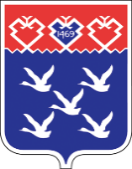 Чǎваш РеспубликиШупашкар хулиндепутатсен ПухăвĕЙЫШĂНУГлава города Чебоксары                Е.Н. Кадышев